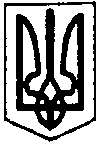 ПЕРВОЗВАНІВСЬКА СІЛЬСЬКА РАДАКРОПИВНИЦЬКОГО РАЙОНУ КІРОВОГРАДСЬКОЇ ОБЛАСТІ___________________ СЕСІЯ ВОСЬМОГО СКЛИКАННЯПРОЕКТ РІШЕННЯвід «__»_________2019 року									№с. ПервозванівкаПро затвердження проекту землеустроющодо відведення земельної ділянки у власністьКеруючись п. 34 ч.1 ст.26 Закону України «Про місцеве самоврядування в Україні» ст.12, 122 Земельного кодексу України та заслухавши заяву гр.  Скалевської Майї Григорівни від 16.05.2019 року, сільська радаВИРІШИЛА:1.Затвердити гр. Скалевській Майї Григорівні  проект землеустрою щодо відведення земельної ділянки у власність (шляхом безоплатної передачі) загальною площею 0,1200 га, у тому числі по угіддях: 0,1200 га – для будівництва і обслуговування житлового будинку, господарських будівель і споруд (присадибна ділянка), кадастровий номер земельної ділянки 3522586600:54:001:0002, (код КВЦПЗ – 02.01.), за рахунок земель житлової та громадської забудови, що перебувають у комунальній власності, за адресою: Кіровоградська область, Кропивницький район с. Зоря вул. Івана Сірка, 45.2.Передати гр. Скалевській Майї Григорівні земельну ділянку у власність загальною площею 0,1200 га у тому числі по угіддях: 0,1200 га для будівництва і обслуговування житлового будинку, господарських будівель і споруд (присадибна ділянка), кадастровий номер земельної ділянки 3522586600:54:001:0002, за рахунок земель житлової та громадської забудови (код КВЦПЗ – 02.01.), що перебувають у комунальній власності, за адресою: Кіровоградська область,  Кропивницький район , с. Зоря, вул. Івана Сірка, 45.3.Здійснити державну реєстрацію права власності на земельну ділянку відповідно до вимог чинного законодавства.4.Землевпоряднику сільської ради внести необхідні зміни в земельно – облікові документи.5.Контроль за виконанням даного рішення покласти на постійну комісію сільської ради з питань земельних відносин, екології, містобудування та використання природних ресурсів. Сільський голова								П.МУДРАКПЕРВОЗВАНІВСЬКА СІЛЬСЬКА РАДАКРОПИВНИЦЬКОГО РАЙОНУ КІРОВОГРАДСЬКОЇ ОБЛАСТІ_____________________ СЕСІЯ ВОСЬМОГО СКЛИКАННЯПРОЕКТ РІШЕННЯвід «__»________2019 року									№с. ПервозванівкаПро затвердження проекту землеустроющодо відведення земельної ділянки у власністьВідповідно ст.ст.118,121 Земельного кодексу України, ст.30,50 Закону України «Про землеустрій», ст.24 Закону України «Про державний земельний кадастр», ст.26 Закону України «Про місцеве самоврядування в Україні», розглянувши проект землеустрою та заяву гр. Биканова Віталія Володимировича від 29.05.2019 року, сільська радаВИРІШИЛА:1.Затвердити гр. Биканову Віталію Володимировичу проект землеустрою щодо відведення земельної ділянки у власність загальною площею 1,3943га, у тому числі по угіддях: рілля – 1,3943 га для ведення особистого селянського господарства із земель сільськогосподарського призначення, кадастровий номер земельної ділянки 3522586600:53:000:3423, (код КВЦПЗ – 01.03.), що перебувають у комунальній власності в запасі за адресою: с. Попівка на території Первозванівської сільської ради Кіровоградська область, Кропивницький район (в межах населеного пункту).2.Передати гр. Биканову Віталію Володимировичу земельну ділянку у власність загальною площею 1,3943 га, у тому числі по угіддях: рілля – 1,3943 га для ведення особистого селянського господарства із земель сільськогосподарського призначення, кадастровий номер земельної ділянки 3522586600:53:000:3423, (код КВЦПЗ – 01.03.), що перебувають у комунальній власності в запасі за адресою: с. Попівка на території Первозванівської сільської ради Кіровоградська область, Кропивницький район (в межах населеного пункту). 3.Здійснити державну реєстрацію права власності на земельну ділянку відповідно до вимог чинного законодавства.4.Землевпоряднику сільської ради внести необхідні зміни в земельно – облікові документи.5.Контроль за виконанням даного рішення покласти на постійну комісію сільської ради з питань земельних відносин, екології, містобудування та використання природних ресурсів. Сільський голова								П.МУДРАПЕРВОЗВАНІВСЬКА СІЛЬСЬКА РАДАКРОПИВНИЦЬКОГО РАЙОНУ КІРОВОГРАДСЬКОЇ ОБЛАСТІ_____________________ СЕСІЯ ВОСЬМОГО СКЛИКАННЯПРОЕКТ РІШЕННЯвід «__» ________2019 року									№с. ПервозванівкаПро затвердження проекту землеустроющодо відведення земельної ділянки у власністьВідповідно ст.ст.118,121 Земельного кодексу України, ст.30,50 Закону України «Про землеустрій», ст.24 Закону України «Про державний земельний кадастр», ст.26 Закону України «Про місцеве самоврядування в Україні», розглянувши проект землеустрою та заяву гр. Синяка Сергія Михайловича від 31.05.2019 року, сільська радаВИРІШИЛА:1.Затвердити гр. Синяку Сергію Михайловичу проект землеустрою щодо відведення земельної ділянки у власність загальною площею 1,6812га, у тому числі по угіддях: рілля – 1,6812 га для ведення особистого селянського господарства із земель сільськогосподарського призначення, кадастровий номер земельної ділянки 3522586600:02:000:2405, (код КВЦПЗ – 01.03.), що перебувають у комунальній власності в запасі за адресою: на території Первозванівської сільської ради Кіровоградська область, Кропивницький район (за межами).2.Передати гр. Синяку Сергію Михайловичу земельну ділянку у власність загальною площею 1,6812 га, у тому числі по угіддях: рілля – 1,6812 га для ведення особистого селянського господарства із земель сільськогосподарського призначення, кадастровий номер земельної ділянки 3522586600:02:000:2405,(код КВЦПЗ – 01.03.), що перебувають у комунальній власності в запасі за адресою: на території Первозванівської сільської ради Кіровоградська область, Кропивницький район (за межами). 3.Здійснити державну реєстрацію права власності на земельну ділянку відповідно до вимог чинного законодавства.4.Землевпоряднику сільської ради внести необхідні зміни в земельно – облікові документи.5.Контроль за виконанням даного рішення покласти на постійну комісію сільської ради з питань земельних відносин, екології, містобудування та використання природних ресурсів. Сільський голова								П.МУДРАК 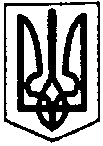                             ПЕРВОЗВАНІВСЬКА СІЛЬСЬКА РАДАКРОПИВНИЦЬКОГО РАЙОНУ КІРОВОГРАДСЬКОЇ ОБЛАСТІ  _____________________ СЕСІЯ ВОСЬМОГО СКЛИКАННЯПРОЕКТ РІШЕННЯвід «  »                    2019 року									    №  с. ПервозванівкаПро затвердження проекту землеустроющодо відведення земельної ділянки у власністьВідповідно ст.ст.118,121 Земельного кодексу України, ст.30,50 Закону України «Про землеустрій», ст.24 Закону України «Про державний земельний кадастр», ст.26 Закону України «Про місцеве самоврядування в Україні», розглянувши проект землеустрою та заяву гр. Закерничного Анатолія Васильовича   від 06.06.2019 року, сільська радаВИРІШИЛА:1.Затвердити гр. Закерничному Анатолію Васильовичу  проект землеустрою щодо відведення земельної ділянки у власність загальною площею  2,0000 га, у тому числі по угіддях: рілля – 2,0000 га для ведення особистого селянського господарства із земель сільськогосподарського призначення, кадастровий номер земельної ділянки 3522586600:53:000:0085, (код КВЦПЗ – 01.03.), що перебувають у комунальній власності в запасі за адресою: с.Первозванівка на території Первозванівської сільської ради Кіровоградська область, Кропивницький район (в межах населеного пункту).    2.Передати гр. Закерничному Анатолію Васильовичу земельну ділянку у власність загальною площею 2,0000 га, у тому числі по угіддях: рілля – 2,0000 га для ведення особистого селянського господарства із земель сільськогосподарського призначення, кадастровий номер земельної ділянки 3522586600:53:000:0085, (код КВЦПЗ – 01.03.), що перебувають у комунальній власності в запасі за адресою: с. Первозванівка на території Первозванівської сільської ради Кіровоградська область, Кропивницький район (в межах населеного пункту).     3.Здійснити державну реєстрацію права власності на земельну ділянку відповідно до вимог чинного законодавства.4.Землевпоряднику сільської ради внести необхідні зміни в земельно – облікові документи.5.Контроль за виконанням даного рішення покласти на постійну комісію сільської ради з питань земельних відносин, екології, містобудування та використання природних ресурсів. Сільський голова                                                                               П.МУДРАКПЕРВОЗВАНІВСЬКА СІЛЬСЬКА РАДАКРОПИВНИЦЬКОГО РАЙОНУ КІРОВОГРАДСЬКОЇ ОБЛАСТІ    ___________________ СЕСІЯ ВОСЬМОГО СКЛИКАННЯПРОЕКТ РІШЕННЯвід «  »              2019 року									    №  с. ПервозванівкаПро затвердження проекту землеустроющодо відведення земельної ділянки у власністьКеруючись п. 34 ч.1 ст.26 Закону України «Про місцеве самоврядування в Україні» ст.12, 122 Земельного кодексу України та заслухавши заяву гр.   Нікітіної Наталії Анатоліївни від 06.06.2019року,  сільська радаВИРІШИЛА:1.Затвердити гр. Нікітіній Наталії Анатоліївні   проект землеустрою щодо відведення земельної ділянки в оренду терміном на 49 років   загальною площею 0,1356 га, у тому числі по угіддях: 0,1356 га – для будівництва і обслуговування житлового будинку, господарських будівель і споруд (присадибна ділянка), кадастровий номер земельної ділянки 3522586600:51:000:0342, (код КВЦПЗ – 02.01.), за рахунок земель житлової та громадської забудови, що перебувають у комунальній власності, за адресою: Кіровоградська область, Кропивницький район с. Первозванівка вул. Шкільна,28.2.Передати гр. Нікітіній Наталії Анатоліївні   земельну ділянку в оренду терміном на 49 років  загальною площею 0,1356 га, у тому числі по угіддях: 0,1356 га – для будівництва і обслуговування житлового будинку, господарських будівель і споруд (присадибна ділянка), кадастровий номер земельної ділянки 3522586600:51:000:0342, (код КВЦПЗ – 02.01.), за рахунок земель житлової та громадської забудови, що перебувають у комунальній власності, за адресою: Кіровоградська область, Кропивницький район с. Первозванівка вул. Шкільна,28.3.Здійснити державну реєстрацію права власності на земельну ділянку відповідно до вимог чинного законодавства.4.Землевпоряднику сільської ради внести необхідні зміни в земельно – облікові документи.5.Контроль за виконанням даного рішення покласти на постійну комісію сільської ради з питань земельних відносин, екології, містобудування та використання природних ресурсів. Сільський голова                                                                            П.МУДРАК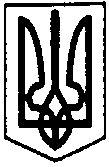                           ПЕРВОЗВАНІВСЬКА СІЛЬСЬКА РАДАКРОПИВНИЦЬКОГО РАЙОНУ КІРОВОГРАДСЬКОЇ ОБЛАСТІ___________ СЕСІЯ ВОСЬМОГО СКЛИКАННЯПРОЕКТ РІШЕННЯвід «»                2019 року								№с. ПервозванівкаПро затвердження проекту із землеустрою у власність         Керуючись ст. 26 Закону України «Про місцеве самоврядування в Україні», статтею 50, 55 Закону України «Про землеустрій», статтями 33,81,118,121,186 Земельного кодексу України та поданої заяв гр. Гончарук Наталії Володимирівни   від 06.06.2019 року,  сільська радаВИРІШИЛА:1.Затвердити гр. Гончарук Наталії Володимирівні проект землеустрою щодо відведення земельної ділянки у власність загальною площею  0,1200га, у тому числі по угіддях: багаторічні насадження  – 0,1200 га для ведення  індивідуального садівництва із земель сільськогосподарського призначення, кадастровий номер земельної ділянки 3522587400:02:000:0020, (код КВЦПЗ – 01.05.), що перебувають у комунальній власності в запасі за адресою: с.  Степове, Садове товариство «Гідросила» садова ділянка № 880-880а на території Первозванівської сільської ради Кіровоградська область, Кропивницький район.    2.Передати гр. Гончарук Наталії Володимирівні земельну ділянку у власність загальною площею  0,1200га, у тому числі по угіддях: багаторічні насадження  – 0,1200 га для ведення  індивідуального садівництва із земель сільськогосподарського призначення, кадастровий номер земельної ділянки 3522587400:02:000:0020, (код КВЦПЗ – 01.05.), що перебувають у комунальній власності в запасі за адресою: с.  Степове, Садове товариство «Гідросила» садова ділянка № 880-880а на території Первозванівської сільської ради Кіровоградська область, Кропивницький район.    3.Здійснити державну реєстрацію права власності на земельну ділянку відповідно до вимог чинного законодавства.4.Землевпоряднику сільської ради внести необхідні зміни в земельно – облікові документи.5.Контроль за виконанням даного рішення покласти на постійну комісію сільської ради з питань земельних відносин, екології, містобудування та використання природних ресурсів. Сільський голова                                                                               П.МУДРАК